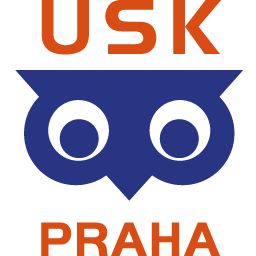 Tréninková skupina Dorost – pravidla fungováníTréninková skupina Dorost – pravidla fungováníTréninková skupina Dorost – pravidla fungování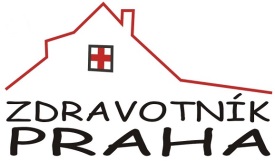 Společná pravidlaSpolečná pravidlaSpolečná pravidlaSpolečná pravidlaSpolečná pravidlaSpolečná pravidlaMise:Vytváříme tréninkovou skupinu, která bude dělat v létě orienťák, v zimě běžky, obojí pořádně a v obojím  se bude chtít pořád zlepšovat. A to tak, aby vás bavilo trénovat a závodit spolu, vzájemně jste si pomáhali a hecovali se. Směřujeme hodně daleko, minimálně na dobu kdy budete na vysoké a opravdu naplno bychom měli makat tak od 17 let. Na to se teď potřebujeme pořádně připravit. Vytváříme tréninkovou skupinu, která bude dělat v létě orienťák, v zimě běžky, obojí pořádně a v obojím  se bude chtít pořád zlepšovat. A to tak, aby vás bavilo trénovat a závodit spolu, vzájemně jste si pomáhali a hecovali se. Směřujeme hodně daleko, minimálně na dobu kdy budete na vysoké a opravdu naplno bychom měli makat tak od 17 let. Na to se teď potřebujeme pořádně připravit. Vytváříme tréninkovou skupinu, která bude dělat v létě orienťák, v zimě běžky, obojí pořádně a v obojím  se bude chtít pořád zlepšovat. A to tak, aby vás bavilo trénovat a závodit spolu, vzájemně jste si pomáhali a hecovali se. Směřujeme hodně daleko, minimálně na dobu kdy budete na vysoké a opravdu naplno bychom měli makat tak od 17 let. Na to se teď potřebujeme pořádně připravit. Vytváříme tréninkovou skupinu, která bude dělat v létě orienťák, v zimě běžky, obojí pořádně a v obojím  se bude chtít pořád zlepšovat. A to tak, aby vás bavilo trénovat a závodit spolu, vzájemně jste si pomáhali a hecovali se. Směřujeme hodně daleko, minimálně na dobu kdy budete na vysoké a opravdu naplno bychom měli makat tak od 17 let. Na to se teď potřebujeme pořádně připravit. Vytváříme tréninkovou skupinu, která bude dělat v létě orienťák, v zimě běžky, obojí pořádně a v obojím  se bude chtít pořád zlepšovat. A to tak, aby vás bavilo trénovat a závodit spolu, vzájemně jste si pomáhali a hecovali se. Směřujeme hodně daleko, minimálně na dobu kdy budete na vysoké a opravdu naplno bychom měli makat tak od 17 let. Na to se teď potřebujeme pořádně připravit. Příští cíl:V příštích 2-3 letech se hlavně zaměříme na to, abychom vás naučili, společně jsme vyladili a vy jste si zautomatizovali systematický sportovní trénink. Nepůjde ještě tolik o to, CO se trénuje, ale JAK se trénuje. A nepůjde jenom o vlastní trénink, ale o všechno, co s ním souvisí – odpočinek, strava, regenerace, evidence, plánování, sladění se školou a ostatními aktivitami atd. Trénink má smysl, jenom pokud je pravidelný, postupně rozvíjí kapacitu a správně střídá zátěž a odpočinek. Práce do školy nesmí být výmluvou pro to nejít na trénink, stejně jako trénink nesmí být výmluvou pro flákání školy! Musíte se naučit naplánovat si a využít čas tak, abyste zvládali obojí. Pokud nestíháte teď, jak chcete fungovat za pár let, kdy bude práce do školy i tréninku podstatně víc?V příštích 2-3 letech se hlavně zaměříme na to, abychom vás naučili, společně jsme vyladili a vy jste si zautomatizovali systematický sportovní trénink. Nepůjde ještě tolik o to, CO se trénuje, ale JAK se trénuje. A nepůjde jenom o vlastní trénink, ale o všechno, co s ním souvisí – odpočinek, strava, regenerace, evidence, plánování, sladění se školou a ostatními aktivitami atd. Trénink má smysl, jenom pokud je pravidelný, postupně rozvíjí kapacitu a správně střídá zátěž a odpočinek. Práce do školy nesmí být výmluvou pro to nejít na trénink, stejně jako trénink nesmí být výmluvou pro flákání školy! Musíte se naučit naplánovat si a využít čas tak, abyste zvládali obojí. Pokud nestíháte teď, jak chcete fungovat za pár let, kdy bude práce do školy i tréninku podstatně víc?V příštích 2-3 letech se hlavně zaměříme na to, abychom vás naučili, společně jsme vyladili a vy jste si zautomatizovali systematický sportovní trénink. Nepůjde ještě tolik o to, CO se trénuje, ale JAK se trénuje. A nepůjde jenom o vlastní trénink, ale o všechno, co s ním souvisí – odpočinek, strava, regenerace, evidence, plánování, sladění se školou a ostatními aktivitami atd. Trénink má smysl, jenom pokud je pravidelný, postupně rozvíjí kapacitu a správně střídá zátěž a odpočinek. Práce do školy nesmí být výmluvou pro to nejít na trénink, stejně jako trénink nesmí být výmluvou pro flákání školy! Musíte se naučit naplánovat si a využít čas tak, abyste zvládali obojí. Pokud nestíháte teď, jak chcete fungovat za pár let, kdy bude práce do školy i tréninku podstatně víc?V příštích 2-3 letech se hlavně zaměříme na to, abychom vás naučili, společně jsme vyladili a vy jste si zautomatizovali systematický sportovní trénink. Nepůjde ještě tolik o to, CO se trénuje, ale JAK se trénuje. A nepůjde jenom o vlastní trénink, ale o všechno, co s ním souvisí – odpočinek, strava, regenerace, evidence, plánování, sladění se školou a ostatními aktivitami atd. Trénink má smysl, jenom pokud je pravidelný, postupně rozvíjí kapacitu a správně střídá zátěž a odpočinek. Práce do školy nesmí být výmluvou pro to nejít na trénink, stejně jako trénink nesmí být výmluvou pro flákání školy! Musíte se naučit naplánovat si a využít čas tak, abyste zvládali obojí. Pokud nestíháte teď, jak chcete fungovat za pár let, kdy bude práce do školy i tréninku podstatně víc?V příštích 2-3 letech se hlavně zaměříme na to, abychom vás naučili, společně jsme vyladili a vy jste si zautomatizovali systematický sportovní trénink. Nepůjde ještě tolik o to, CO se trénuje, ale JAK se trénuje. A nepůjde jenom o vlastní trénink, ale o všechno, co s ním souvisí – odpočinek, strava, regenerace, evidence, plánování, sladění se školou a ostatními aktivitami atd. Trénink má smysl, jenom pokud je pravidelný, postupně rozvíjí kapacitu a správně střídá zátěž a odpočinek. Práce do školy nesmí být výmluvou pro to nejít na trénink, stejně jako trénink nesmí být výmluvou pro flákání školy! Musíte se naučit naplánovat si a využít čas tak, abyste zvládali obojí. Pokud nestíháte teď, jak chcete fungovat za pár let, kdy bude práce do školy i tréninku podstatně víc?Sporty:Orienťák je náš sport č. 1, ale běžky v zimě ho ideálně doplňují. Kombinace obou sportů nám umožňuje trénovat dost a zároveň zabránit přetížení. Je to taky mnohem zábavnější. Dělat jen jeden sport v naší skupině nefunguje, protože část roku pak s námi nemůžete trénovat. Je jasné, že na hladkých lyžích asi nemůžeme úplně držet krok s oddíly z hor, ale na pražské úrovni jde závodit dobře a v LOBech se jde měřit s kýmkoliv. Kromě dvou halavních sportů si snažíme trénink co nejvíc zpestřit i dalšími – atletika, kolo, MTBO, kanoistika, beach-volley, lezení atd.Orienťák je náš sport č. 1, ale běžky v zimě ho ideálně doplňují. Kombinace obou sportů nám umožňuje trénovat dost a zároveň zabránit přetížení. Je to taky mnohem zábavnější. Dělat jen jeden sport v naší skupině nefunguje, protože část roku pak s námi nemůžete trénovat. Je jasné, že na hladkých lyžích asi nemůžeme úplně držet krok s oddíly z hor, ale na pražské úrovni jde závodit dobře a v LOBech se jde měřit s kýmkoliv. Kromě dvou halavních sportů si snažíme trénink co nejvíc zpestřit i dalšími – atletika, kolo, MTBO, kanoistika, beach-volley, lezení atd.Orienťák je náš sport č. 1, ale běžky v zimě ho ideálně doplňují. Kombinace obou sportů nám umožňuje trénovat dost a zároveň zabránit přetížení. Je to taky mnohem zábavnější. Dělat jen jeden sport v naší skupině nefunguje, protože část roku pak s námi nemůžete trénovat. Je jasné, že na hladkých lyžích asi nemůžeme úplně držet krok s oddíly z hor, ale na pražské úrovni jde závodit dobře a v LOBech se jde měřit s kýmkoliv. Kromě dvou halavních sportů si snažíme trénink co nejvíc zpestřit i dalšími – atletika, kolo, MTBO, kanoistika, beach-volley, lezení atd.Orienťák je náš sport č. 1, ale běžky v zimě ho ideálně doplňují. Kombinace obou sportů nám umožňuje trénovat dost a zároveň zabránit přetížení. Je to taky mnohem zábavnější. Dělat jen jeden sport v naší skupině nefunguje, protože část roku pak s námi nemůžete trénovat. Je jasné, že na hladkých lyžích asi nemůžeme úplně držet krok s oddíly z hor, ale na pražské úrovni jde závodit dobře a v LOBech se jde měřit s kýmkoliv. Kromě dvou halavních sportů si snažíme trénink co nejvíc zpestřit i dalšími – atletika, kolo, MTBO, kanoistika, beach-volley, lezení atd.Orienťák je náš sport č. 1, ale běžky v zimě ho ideálně doplňují. Kombinace obou sportů nám umožňuje trénovat dost a zároveň zabránit přetížení. Je to taky mnohem zábavnější. Dělat jen jeden sport v naší skupině nefunguje, protože část roku pak s námi nemůžete trénovat. Je jasné, že na hladkých lyžích asi nemůžeme úplně držet krok s oddíly z hor, ale na pražské úrovni jde závodit dobře a v LOBech se jde měřit s kýmkoliv. Kromě dvou halavních sportů si snažíme trénink co nejvíc zpestřit i dalšími – atletika, kolo, MTBO, kanoistika, beach-volley, lezení atd.Tréninky, závody, akce:Základní tréninkový rytmus je úterý, středa, čtvrtek + sobota a neděle. Hlavní trénink je ve čtvrtek, nejen z hlediska náplně, ale hlavně proto, že tam se chceme scházet opravdu v nejširším kruhu a máme (minimálně přes zimu) i čas probrat věci okolo trénování; náplní je síla a rychlost/obratnost přes zimu a vysoká intenzita přes léto. Druhý hlavní trénink je středa, která je hlavně tréninkem techniky (lyžařské/orientační) v nižší intenzitě; tady ale není tolik prostoru na řešení jiných věcí a méně místa pro občasně trénující. V úterý by měl každý mít atletický trénink, většina ve svých atletických oddílech, lze se domluvit i společně ve skupině. O víkendu jsou většinou závody nebo soustředění, případně jiné akce a výjimečně volno, kdy trénuje každý podle svého . Závody a akce jsou v ročním plánu, kde je uvedená i jejich priorita – jak důležité je tam jet.Základní tréninkový rytmus je úterý, středa, čtvrtek + sobota a neděle. Hlavní trénink je ve čtvrtek, nejen z hlediska náplně, ale hlavně proto, že tam se chceme scházet opravdu v nejširším kruhu a máme (minimálně přes zimu) i čas probrat věci okolo trénování; náplní je síla a rychlost/obratnost přes zimu a vysoká intenzita přes léto. Druhý hlavní trénink je středa, která je hlavně tréninkem techniky (lyžařské/orientační) v nižší intenzitě; tady ale není tolik prostoru na řešení jiných věcí a méně místa pro občasně trénující. V úterý by měl každý mít atletický trénink, většina ve svých atletických oddílech, lze se domluvit i společně ve skupině. O víkendu jsou většinou závody nebo soustředění, případně jiné akce a výjimečně volno, kdy trénuje každý podle svého . Závody a akce jsou v ročním plánu, kde je uvedená i jejich priorita – jak důležité je tam jet.Základní tréninkový rytmus je úterý, středa, čtvrtek + sobota a neděle. Hlavní trénink je ve čtvrtek, nejen z hlediska náplně, ale hlavně proto, že tam se chceme scházet opravdu v nejširším kruhu a máme (minimálně přes zimu) i čas probrat věci okolo trénování; náplní je síla a rychlost/obratnost přes zimu a vysoká intenzita přes léto. Druhý hlavní trénink je středa, která je hlavně tréninkem techniky (lyžařské/orientační) v nižší intenzitě; tady ale není tolik prostoru na řešení jiných věcí a méně místa pro občasně trénující. V úterý by měl každý mít atletický trénink, většina ve svých atletických oddílech, lze se domluvit i společně ve skupině. O víkendu jsou většinou závody nebo soustředění, případně jiné akce a výjimečně volno, kdy trénuje každý podle svého . Závody a akce jsou v ročním plánu, kde je uvedená i jejich priorita – jak důležité je tam jet.Základní tréninkový rytmus je úterý, středa, čtvrtek + sobota a neděle. Hlavní trénink je ve čtvrtek, nejen z hlediska náplně, ale hlavně proto, že tam se chceme scházet opravdu v nejširším kruhu a máme (minimálně přes zimu) i čas probrat věci okolo trénování; náplní je síla a rychlost/obratnost přes zimu a vysoká intenzita přes léto. Druhý hlavní trénink je středa, která je hlavně tréninkem techniky (lyžařské/orientační) v nižší intenzitě; tady ale není tolik prostoru na řešení jiných věcí a méně místa pro občasně trénující. V úterý by měl každý mít atletický trénink, většina ve svých atletických oddílech, lze se domluvit i společně ve skupině. O víkendu jsou většinou závody nebo soustředění, případně jiné akce a výjimečně volno, kdy trénuje každý podle svého . Závody a akce jsou v ročním plánu, kde je uvedená i jejich priorita – jak důležité je tam jet.Základní tréninkový rytmus je úterý, středa, čtvrtek + sobota a neděle. Hlavní trénink je ve čtvrtek, nejen z hlediska náplně, ale hlavně proto, že tam se chceme scházet opravdu v nejširším kruhu a máme (minimálně přes zimu) i čas probrat věci okolo trénování; náplní je síla a rychlost/obratnost přes zimu a vysoká intenzita přes léto. Druhý hlavní trénink je středa, která je hlavně tréninkem techniky (lyžařské/orientační) v nižší intenzitě; tady ale není tolik prostoru na řešení jiných věcí a méně místa pro občasně trénující. V úterý by měl každý mít atletický trénink, většina ve svých atletických oddílech, lze se domluvit i společně ve skupině. O víkendu jsou většinou závody nebo soustředění, případně jiné akce a výjimečně volno, kdy trénuje každý podle svého . Závody a akce jsou v ročním plánu, kde je uvedená i jejich priorita – jak důležité je tam jet.Vybavení:Bez pořádného vybavení se trénovat nedá. My potřebujeme minimálně: Boty na orienťák, buzolu, pořádnou čelovku (min 350, spíš ale 500+ lumenů), GPS hodinky, lyže a hole na klasiku i bruslení, mapník na LOB, kolo, mapník na kolo.Bez pořádného vybavení se trénovat nedá. My potřebujeme minimálně: Boty na orienťák, buzolu, pořádnou čelovku (min 350, spíš ale 500+ lumenů), GPS hodinky, lyže a hole na klasiku i bruslení, mapník na LOB, kolo, mapník na kolo.Bez pořádného vybavení se trénovat nedá. My potřebujeme minimálně: Boty na orienťák, buzolu, pořádnou čelovku (min 350, spíš ale 500+ lumenů), GPS hodinky, lyže a hole na klasiku i bruslení, mapník na LOB, kolo, mapník na kolo.Bez pořádného vybavení se trénovat nedá. My potřebujeme minimálně: Boty na orienťák, buzolu, pořádnou čelovku (min 350, spíš ale 500+ lumenů), GPS hodinky, lyže a hole na klasiku i bruslení, mapník na LOB, kolo, mapník na kolo.Bez pořádného vybavení se trénovat nedá. My potřebujeme minimálně: Boty na orienťák, buzolu, pořádnou čelovku (min 350, spíš ale 500+ lumenů), GPS hodinky, lyže a hole na klasiku i bruslení, mapník na LOB, kolo, mapník na kolo.Samostatnost:Každý si sám zodpovídá za to, aby se včas přihlásil na každou akci, omluvil se z tréninku (nebo se na něj naopak přihlásil), domluvil si dopravu, sbalil si vše potřebné, zajistil si potřebné vybavení atd. Komunikujeme spolu napřímo.Každý si sám zodpovídá za to, aby se včas přihlásil na každou akci, omluvil se z tréninku (nebo se na něj naopak přihlásil), domluvil si dopravu, sbalil si vše potřebné, zajistil si potřebné vybavení atd. Komunikujeme spolu napřímo.Každý si sám zodpovídá za to, aby se včas přihlásil na každou akci, omluvil se z tréninku (nebo se na něj naopak přihlásil), domluvil si dopravu, sbalil si vše potřebné, zajistil si potřebné vybavení atd. Komunikujeme spolu napřímo.Každý si sám zodpovídá za to, aby se včas přihlásil na každou akci, omluvil se z tréninku (nebo se na něj naopak přihlásil), domluvil si dopravu, sbalil si vše potřebné, zajistil si potřebné vybavení atd. Komunikujeme spolu napřímo.Každý si sám zodpovídá za to, aby se včas přihlásil na každou akci, omluvil se z tréninku (nebo se na něj naopak přihlásil), domluvil si dopravu, sbalil si vše potřebné, zajistil si potřebné vybavení atd. Komunikujeme spolu napřímo.Jsme lidi:Potřebujeme mít jasně nastavená pravidla, ale zároveň si uvědomujeme, že ne vždycky se musí dodržovat dogmaticky nebo že sedí na úplně všechny situace. Jakákoliv věc se dá domluvit a rozumně vyřešit, ale je potřeba o ní mluvit a řešit ji včas. Potřebujeme mít jasně nastavená pravidla, ale zároveň si uvědomujeme, že ne vždycky se musí dodržovat dogmaticky nebo že sedí na úplně všechny situace. Jakákoliv věc se dá domluvit a rozumně vyřešit, ale je potřeba o ní mluvit a řešit ji včas. Potřebujeme mít jasně nastavená pravidla, ale zároveň si uvědomujeme, že ne vždycky se musí dodržovat dogmaticky nebo že sedí na úplně všechny situace. Jakákoliv věc se dá domluvit a rozumně vyřešit, ale je potřeba o ní mluvit a řešit ji včas. Potřebujeme mít jasně nastavená pravidla, ale zároveň si uvědomujeme, že ne vždycky se musí dodržovat dogmaticky nebo že sedí na úplně všechny situace. Jakákoliv věc se dá domluvit a rozumně vyřešit, ale je potřeba o ní mluvit a řešit ji včas. Potřebujeme mít jasně nastavená pravidla, ale zároveň si uvědomujeme, že ne vždycky se musí dodržovat dogmaticky nebo že sedí na úplně všechny situace. Jakákoliv věc se dá domluvit a rozumně vyřešit, ale je potřeba o ní mluvit a řešit ji včas. Pravidla po kategoriíchPravidla po kategoriíchPravidla po kategoriíchPravidla po kategoriíchPravidla po kategoriích„T“„Z“„P“„P“„/P“Účast na trénincích:Volbou této kategorie jsem se zároveň přihlásil k tomu, že budu chodit na středeční a čtvrteční tréninky + k tomu v úterý běhat atletický trénink. Kdyby mi to časově nevycházelo, domluvím si náhradní schéma. Pokud na některý z těchto tréninků nebudu moct přijít, dám Vaškovi dopředu vědět důvod. Chápu, že musí mít přehled o tom, co se mnou je.Volbou této kategorie dávám na vědomí, že nemůžu nebo nechci chodit pravidelně na všechny tréninky. Pokud budu chtít chodit na lyžařské tréninky, zaregistruju se do Zdravotníku; pokud budu chtít chodit ve čtvrtek do tělocvičny, přihlásím se v USK systému. Na zbylé tréninky jaro/podzim se vždycky přihlásím Vaškovi den dopředu, ať ví, kolik má připravit map.Na tréninky s vámi nechodím, pokud budu na některý chtít přijít, domluvím se dopředu.Na tréninky s vámi nechodím, pokud budu na některý chtít přijít, domluvím se dopředu.Na tréninky s námi nechodí, na některé tréninky je budeme cíleně zvát.Účast na akcích:Budu jezdit na všechny akce podle ročního plánu. Pokud nebudu moct na některou z akcí jet, dám dopředu vědět důvod.Neplánuju jezdit na všechny akce, ale budu se snažit jet na ty, kde mě oddíl potřebuje (štafety). Chápu, že některé akce budou jen pro „T“ a „/P“ (jako třeba Tiomila), a že v případě kapacitního omezení budou mít „T“ a „/P“ přednost.Na akce s vámi moc nejezdím, ale sem tam bych na některou rád jel, když budete mít místo. Jestli mě budete potřebovat do štafet, dejte dopředu vědět a když budu mít čas, pojedu. Na akce s vámi moc nejezdím, ale sem tam bych na některou rád jel, když budete mít místo. Jestli mě budete potřebovat do štafet, dejte dopředu vědět a když budu mít čas, pojedu. Na akce s námi nejezdí, ale na některé je budeme cíleně zvát.Podpora od oddíluVážím si toho, že oddíl podporuje akce pro „T“ (jako třeba účast na Tiomile) a jsem připravený ukázat, že si podporu zasloužím tím, že budu fungovat podle pravidel a budu na sobě makat.Chápu a respektuju, že oddíl podporuje ty, co se rozhodli pro „T“ a podle toho fungují. Chápu a respektuju, že oddíl podporuje ty, co se rozhodli pro „T“ a podle toho fungují.Chápu a respektuju, že oddíl podporuje ty, co se rozhodli pro „T“ a podle toho fungují.Jsme připraveni je cíleně podpořit, abychom obohatili skupinu „T“.Vyčítání GPS:Mám GPS hodinky, umím je používat a všechny tréninky i závody s vlastním hodnocením publikuju na oddílovém archivu. Kontroluju a čtu si, komentáře, co mi k mým mapám píšou trenéři a ostatní. Sleduju i mapy a ostatních a komentuju je. Mám GPS hodinky, umím je používat, a pokud pojedu na akci, tak si je po určených trénincích vyčtu a publikuju na oddílovém archivu, ať můžeme porovnat výsledky. Mapy a komentáře ostatních sleduju, když mám chuť, nečekám, že moje mapy bude někdo komentovat a rozebírat je se mnou.NeřešímeNeřešímeHodinky mají nebo jim je půjčíme. Můžeme jim zřídit přístup do archivu a komentovat jejich mapy.Evidence tréninku:Povedu si tréninkový deník, abychom já i trenéři měli přehled, jak trénuju.Pokud si tréninkový deník vedu, tak ve svém hlavním sportu jinde. NeřešímeNeřešímeZatím neřešímeZdravotní testyBudu chodit na testy domluvené oddílem, které ukáží, jak můžu trénovat.Zodpovídám si sám za to, že jsem zdravotně OK nebo jsem testován v hlavním sportu.NeřešímeNeřešímeZatím neřešíme